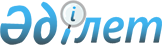 Қылмыстық-атқару инспекциясы пробация қызметiнiң есебiнде тұрған адамдар, бас бостандығынан айыру орындарынан босатылған және интернаттық ұйымдарды бiтiрушi кәмелетке толмағандар үшiн жұмыс орындарының квотасын белгiлеу туралы
					
			Күшін жойған
			
			
		
					Ақтөбе облысы Байғанин аудандық әкімдігінің 2015 жылғы 13 мамырдағы № 111 қаулысы. Ақтөбе облысының Әділет департаментінде 2015 жылғы 9 маусымда № 4346 болып тіркелді. Күші жойылды - Ақтөбе облысы Байғанин аудандық әкімдігінің 2016 жылғы 20 сәуірдегі № 73 қаулысымен      Ескерту. Күші жойылды - Ақтөбе облысы Байғанин аудандық әкімдігінің 20.04.2016 № 73 қаулысымен.

      Қазақстан Республикасының 2001 жылғы 23 қаңтардағы № 148 "Қазақстан Республикасындағы жергiлiктi мемлекеттiк басқару және өзiн-өзi басқару туралы" Заңының  31-бабына, Қазақстан Республикасының 2014 жылғы 5 шiлдедегi № 234-V Қылмыстық-атқару кодексiнің  18-бабына, Қазақстан Республикасының 2001 жылғы 23 қаңтардағы № 149 "Халықты жұмыспен қамту туралы" Заңының  7-бабының 5-5) және 5-6) тармақшаларына сәйкес, Байғанин аудандық әкiмдiгi ҚАУЛЫ ЕТЕДI:

      1. Қылмыстық-атқару инспекциясы пробация қызметінің есебінде тұрған адамдар үшін, сондай-ақ бас бостандығынан айыру орындарынан босатылған адамдар және интернаттық ұйымдарды бiтiрушi кәмелетке толмағандар үшiн жұмыс орындарының жалпы санының бір пайызы мөлшерінде жұмыс орындарына квота белгіленсін.

      2. "Байғанин аудандық жұмыспен қамту және әлеуметтік бағдарламалар бөлімі" мемлекеттік мекемесі қолданыстағы заңнамаларға сәйкес осы қаулыдан туындайтын қажетті шараларды қабылдасын.

      3. Осы қаулының орындалуын бақылау аудан әкiмiнiң орынбасары Ш.Спановаға жүктелсiн.

      4. Осы қаулы оның алғашқы ресми жарияланған күнінен кейін күнтізбелік он күн өткен соң қолданысқа енгізіледі.


					© 2012. Қазақстан Республикасы Әділет министрлігінің «Қазақстан Республикасының Заңнама және құқықтық ақпарат институты» ШЖҚ РМК
				
      Байғанин ауданы әкімінің
міндетін атқарушы

А.Ерғалиев
